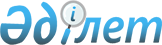 О некоторых вопросах применения судами законодательства об ответственности за бандитизм и другие уголовные правонарушения, совершенные в соучастииНормативное Постановление Верховного Суда Республики Казахстан от 21 июня 2001 года N 2.
      Сноска. Заголовок с изменением, внесенным нормативным постановлением Верховного Суда РК от 31.03.2017 № 3 (вводится в действие со дня первого официального опубликования).
      В связи с вопросами, возникающими у судов при применении законодательства, предусматривающего ответственность за совершение уголовного правонарушения группой лиц, группой лиц по предварительному сговору, бандой или другой преступной группой, Верховный Суд Республики Казахстан постановляет:
      Сноска. Преамбула с изменениями, внесенными нормативным постановлением Верховного Суда РК от 31.03.2017 № 3 (вводится в действие со дня первого официального опубликования).


      1. Обратить внимание судов на повышенную опасность уголовных правонарушений, совершенных группой лиц, группой лиц по предварительному сговору, бандой или другой преступной группой.
      Сноска. Пункт 1 с изменениями, внесенными нормативным постановлением Верховного Суда РК от 31.03.2017 № 3 (вводится в действие со дня первого официального опубликования).


      2. Соучастие в уголовном правонарушении может иметь место только при совершении умышленного уголовного правонарушения, поэтому совершение уголовного правонарушения несколькими лицами по неосторожности не может рассматриваться как совершение уголовного правонарушения группой лиц.
      Сноска. Пункт 2 с изменениями, внесенными нормативным постановлением Верховного Суда РК от 31.03.2017 № 3 (вводится в действие со дня первого официального опубликования).


      3. Давая правовую оценку действиям виновных, как уголовному правонарушению, совершенному при наличии квалифицирующих признаков "группой лиц", "группой лиц по предварительному сговору", "преступной группой", необходимо исходить из требований, предусмотренных статьей 31 Уголовного кодекса Республики Казахстан (далее – УК). 
      Квалифицирующие признаки совершение уголовного правонарушения "группой лиц", "группой лиц по предварительному сговору" могут быть вменены в тех случаях, когда уголовное правонарушение совершено двумя и более соучастниками уголовного правонарушения. 
      При квалификации действий виновных по признаку совершения уголовного правонарушения "группой лиц по предварительному сговору" необходимо выяснять, имелась ли выраженная в любой форме договоренность двух или более лиц на совершение уголовного правонарушения, состоялся ли сговор этих лиц до начала действий, непосредственно направленных на совершение уголовного правонарушения, то есть до выполнения объективной стороны состава уголовного правонарушения хотя бы одним исполнителем. 
      Уголовное правонарушение квалифицируется по признаку "группой лиц по предварительному сговору" и в тех случаях, когда для его совершения объединены общие усилия двух или более лиц и действия каждого из соучастников являются необходимым условием для совершения действий других соучастников, согласно предварительному распределению ролей, и находятся в причинной связи с общим, наступившим от деятельности всех соучастников, преступным результатом. В таких случаях не обязательно участие в уголовном правонарушении двух и более исполнителей, достаточно одного исполнителя при наличии других видов соучастников. 
      Ответственность организатора, подстрекателя или пособника наступает по соответствующей статье Уголовного кодекса Республики Казахстан (далее – УК), предусматривающей ответственность за конкретное уголовное правонарушение, со ссылкой на статью 28 Уголовного кодекса Республики Казахстан (далее – УК), за исключением случаев, когда они одновременно являлись соисполнителями уголовного правонарушения. 
      Лицо, которое не состояло в предварительном сговоре с другими соучастниками уголовного правонарушения, но в ходе его совершения другими лицами присоединилось к ним и приняло непосредственное участие, должно нести ответственность за фактически совершенные им конкретные действия как соисполнитель уголовного правонарушения. 
      Уголовное правонарушение может квалифицироваться по признаку совершения преступной группой, если оно совершено организованной группой, преступной организацией, преступным сообществом, транснациональной преступной организацией, транснациональным преступным сообществом, террористической группой, экстремистской группой, бандой или незаконным военизированным формированием.
      Сноска. Пункт 3 в редакции нормативного постановления Верховного Суда РК от 22.12.2008 № 15 (порядок введения в действие см. п. 2); с изменениями, внесенными нормативным постановлением Верховного Суда РК от 31.03.2017 № 3 (вводится в действие со дня первого официального опубликования).


      4. Следует иметь в виду, что квалифицирующие признаки уголовного правонарушения, относящиеся к личности исполнителя, могут быть вменены другим соучастникам (организатору, подстрекателю и пособнику), если они были осведомлены о том, что исполнитель обладает указанными квалифицирующими признаками, и они своими действиями способствовали совершению уголовных правонарушений именно этим исполнителем.
      Сноска. Пункт 4 с изменениями, внесенными нормативным постановлением Верховного Суда РК от 31.03.2017 № 3 (вводится в действие со дня первого официального опубликования).


      5. Под предварительным сговором группы лиц на совершение уголовных правонарушений, следует понимать договоренность двух и более лиц о совершении конкретного уголовного правонарушения до совершения ими действий, образующих объективную сторону уголовного правонарушения. 
      В случаях, когда одними участниками уголовного правонарушения по предварительному сговору совершается уголовное правонарушение и до окончания выполнения объективной стороны к ним по предварительному сговору присоединяются другие лица, то действия как тех, так и других следует квалифицировать как совершение уголовного правонарушения группой лиц по предварительному сговору.
      Сноска. Пункт 5 с изменениями, внесенными нормативным постановлением Верховного Суда РК от 31.03.2017 № 3 (вводится в действие со дня первого официального опубликования).


      6. Под преступной группой в соответствии с частью третьей статьи 31 УК следует понимать не только организованную группу, преступную организацию, преступное сообщество, транснациональную преступную организацию, транснациональное преступное сообщество, ответственность за создание которых предусмотрена частями первыми статей 262, 263, 264, 265 УК, но и террористическую группу, экстремистскую группу, устойчивую вооруженную группу (банду) и незаконное военизированное формирование, ответственность за создание которых предусмотрена частями первыми статей 257, 268 и 267 УК.
      При этом банда отличается от преступной группы вооруженностью и наличием преступной цели - совершение нападения на граждан и организации. 
      Сноска. Пункт 6 с изменениями, внесенными нормативным постановлением Верховного Суда РК от 31.03.2017 № 3 (вводится в действие со дня первого официального опубликования).


      7. Целью создания банды согласно части первой статьи 268 УК является совершение нападений на граждан и организации. При этом закон не указывает, какие уголовные правонарушения в ходе нападений совершаются бандой, это может быть не только непосредственное завладение имуществом, деньгами или иными ценностями гражданина либо организации, но и убийство, изнасилование, вымогательство, уничтожение либо повреждение чужого имущества и т.д.
      Сноска. Пункт 7 с изменениями, внесенными нормативным постановлением Верховного Суда РК от 31.03.2017 № 3 (вводится в действие со дня первого официального опубликования).


      8. Под нападением при бандитизме следует понимать действия, направленные на достижение преступного результата путем применения насилия над потерпевшим, либо создания реальной угрозы его немедленного применения. 
      Как бандитизм, при условии наличия других обязательных признаков данного состава преступления, следует рассматривать и случаи нападения на учреждения, предприятия, организации, в которых не оказалось людей и насилие к ним не применялось, факты уничтожения имущества в процессе нападения, при которых граждане не пострадали (взрыв офиса, поджог квартиры, автомашины и т.п.). При этом следует исходить из того, что нападающие из состава банды готовы применить насилие к любому лицу, которое будет препятствовать достижению ими преступных целей. 
      Нападение вооруженной банды считается состоявшимся и в тех случаях, когда имевшееся у членов банды оружие не применялось. 
      9. Обязательным признаком банды является ее вооруженность, предполагающая наличие у участников банды огнестрельного или холодного оружия как заводского изготовления, так и самодельного, взрывных устройств, а также газового и пневматического оружия. 
      При решении вопроса о признании оружием предметов, используемых членами банды при нападении, следует руководствоваться положениями Закона Республики Казахстан от 30 декабря 1998 года № 339 "О государственном контроле за оборотом отдельных видов оружия". 
      Вооруженность определяется наличием оружия хотя бы у одного из членов банды и осведомленности об этом других членов банды. 
      Использование участниками преступления непригодного к целевому применению оружия или его макетов не может рассматриваться в качестве признака их вооруженности. 
      В случае необходимости следует назначать экспертизу для установления, являются ли используемые предметы оружием. 
      Сноска. Пункт 9 с изменением, внесенным нормативным постановлением Верховного Суда РК от 11.12.2020 № 6 (вводится в действие со дня первого официального опубликования).


      10. Поскольку вооруженность является одним из обязательных признаков банды, то действия организатора, руководителя или участника банды по незаконному обороту оружия, боеприпасов, взрывчатых веществ и взрывных устройств, связанные с организацией банды и ее функционированием не подлежат дополнительной квалификации по статье 287 УК, так как эти действия полностью охватываются обязательным признаком банды — его вооруженностью.
      Совершение участниками банды действий, связанных с незаконным оборотом оружия в иных целях (например, торговля оружием, кража оружия и т.п.) следует квалифицировать по совокупности уголовных правонарушений, предусмотренным статьей 268 УК и соответствующим статьям Особенной части УК.
      Сноска. Пункт 10 с изменениями, внесенными нормативным постановлением Верховного Суда РК от 31.03.2017 № 3 (вводится в действие со дня первого официального опубликования).


      11. Факт совершения группой лиц по предварительному сговору ряда преступлений в течение определенного времени путем согласованных действий, постоянных форм и методов преступной деятельности не является достаточным основанием для признания наличия преступной группы.
      Преступная группа отличается от группы лиц по предварительному сговору более высокой организованностью и устойчивостью. Ее признаками, в частности, могут являться: наличие руководителя (руководителей) и подчиненность ему (им) других членов, осознание другими участниками своего членства в ней, наличие определенной иерархии и общих материальных и финансовых средств, соблюдение установленных в преступной группе правил (дисциплины) и т.п.
      Признаки преступной группы в соответствии с требованиями статьи 113 Уголовно-процессуального кодекса Республики Казахстан подлежат доказыванию наряду с другими признаками состава преступления.
      Сноска. Пункт 11 - в редакции нормативного постановления Верховного Суда РК от 11.12.2020 № 6 (вводится в действие со дня первого официального опубликования).


      12. Под созданием банды или другой преступной группы следует понимать совершение любых активных целенаправленных действий, результатом которых стало фактическое образование названных организованных групп или сообщества. Эти действия могут выражаться в приискании участников, оружия, боеприпасов, средств связи, документов, транспортных и иных материальных средств, разработке структуры и преступных планов, вербовке людей. 
      Создание банды или другой преступной группы является оконченным составом преступления независимо от того, были ли запланированы или совершены какие-либо преступления. Сам процесс формирования указанных преступных образований следует рассматривать как приготовление на их создание. 
      Если будет установлено, что данные формирования предполагалось создать для совершения конкретного тяжкого или особо тяжкого преступления (например, убийство), то действия лиц следует также квалифицировать и как приготовление к совершению этого преступления.
      Сноска. Пункт 12 с изменением, внесенным нормативным постановлением Верховного Суда РК от 31.03.2017 № 3 (вводится в действие со дня первого официального опубликования).


      13. Под руководством бандой или другой преступной группой понимается принятие решений, связанных как с планированием, материальным обеспечением и организацией преступной деятельности банды, так и с подготовкой и совершением ею конкретных уголовных правонарушений. 
      Руководство бандой или другой преступной группой может осуществляться как одним, так и несколькими лицами. 
      Банда или другая преступная группа может существовать и без руководителя. К таковым следует отнести случаи, когда участники малочисленной организованной преступной группы или банды, не выделяя из своей среды лидера, решают вопросы преступной деятельности сообща и выступают, как правило, соисполнителями совершаемых ими уголовных правонарушений.
      Сноска. Пункт 13 с изменениями, внесенными нормативными постановлениями Верховного Суда РК от 31.03.2017 № 3 (вводится в действие со дня первого официального опубликования); от 11.12.2020 № 6 (вводится в действие со дня первого официального опубликования).


      14. Участие в банде или другой преступной группе может выражаться вхождением в состав указанных преступных образований, совершением действий, направленных на финансирование, обеспечение оружием, транспортом, подысканием объектов, снабжением информацией и т.п., а также непосредственным совершением запланированных уголовных правонарушений. 
      Участие в банде или другой преступной группе является оконченным составом преступления с момента, когда лицо узнало о преступном характере деятельности банды или преступного сообщества и дало согласие на свое участие (членство), независимо от того, участвовало ли оно в совершенных уголовных правонарушениях.
      Сноска. Пункт 14 с изменениями, внесенными нормативным постановлением Верховного Суда РК от 31.03.2017 № 3 (вводится в действие со дня первого официального опубликования).


      15. Исходя из требований части четвертой статьи 31 УК действия лица, создавшего банду или другую преступную группу, либо руководившего ими, подлежат квалификации соответственно по частям первым статей 257, 262, 263, 264, 265, 267 и 268 УК, а также по соответствующим статьям Особенной части УК, предусматривающим ответственность за совершенные бандой или другой преступной группой уголовные правонарушения, если они охватывались его умыслом. При этом квалификация по соответствующей статье Особенной части УК осуществляется со ссылкой на статью 28 УК, за исключением случаев, когда организатор (руководитель) одновременно является соисполнителем уголовного правонарушения.
      Действия организатора либо руководителя банды или другой преступной группы, непосредственно участвовавшего в совершенных бандой или преступной группой уголовных правонарушений, дополнительной квалификации по частям вторым статей 257, 262, 263, 264, 265, 267 и 268 УК не подлежат.
      Действия участников (членов) банды или другой преступной группы следует квалифицировать соответственно по частям вторым статей 257, 262, 263, 264, 265, 267 и 268 УК, а также по соответствующим статьям Особенной части УК за уголовные правонарушения, в подготовке или совершении которых они участвовали.
      Сноска. Пункт 15 в редакции нормативного постановления Верховного Суда РК от 31.03.2017 № 3 (вводится в действие со дня первого официального опубликования).


      16. Лицо, участвовавшее в уголовных правонарушениях, совершенных бандой или другой преступной группой, несет ответственность соответственно по частям вторым статей 257, 262, 263, 264, 265, 267 и 268 УК в тех случаях, когда оно сознавало, что является соучастником уголовного правонарушения, совершаемого бандой. При неосведомленности лица о существовании преступного образования оно несет ответственность лишь за то уголовное правонарушение, в котором оно участвовало.
      Сноска. Пункт 16 в редакции нормативного постановления Верховного Суда РК от 31.03.2017 № 3 (вводится в действие со дня первого официального опубликования).


      17. При квалификации уголовных правонарушений, совершенных в составе банды или другой преступной группы, следует строго соблюдать требования части первой статьи 13 УК о том, что при совокупности уголовных правонарушений лицо несет уголовную ответственность за каждое совершенное уголовное правонарушение по соответствующей статье или части УК, если признаки совершенных деяний не охватываются нормой одной статьи или части статьи УК, предусматривающей более строгое наказание.
      Сноска. Пункт 17 с изменениями, внесенными нормативным постановлением Верховного Суда РК от 31.03.2017 № 3 (вводится в действие со дня первого официального опубликования).


      18. При разграничении бандитизма от других уголовных правонарушений, следует особо обратить внимание на обстоятельства, образующие признаки бандитизма. 
      Бандитизм и разбойное нападение, совершенное по предварительному сговору группой лиц с применением оружия, отличаются между собой совокупностью признаков, характеризующих эти уголовные правонарушения. При этом для бандитизма обязательным является наличие устойчивой связи между участниками банды, организованности их действий, подготовка и планирование уголовных правонарушений, а также вооруженность. Разграничивать указанные составы следует также и по цели совершения уголовных правонарушений: при бандитизме целью является нападение на граждан или организации, при разбое обязательно присутствует корыстный мотив и целью является хищение чужого имущества. 
      Если по делу установлено, что лица специально договаривались о создании устойчивой организованной преступной группы, обсуждали вопрос о вооруженности и приобретали оружие, намечали цели нападения на граждан и организации, совершали такие уголовные правонарушения, то в таких случаях действия виновных следует квалифицировать как по соответствующей части статьи 268 УК, так и по соответствующим статьям Уголовного кодекса, предусматривающим ответственность за совершенные уголовные правонарушения. В иных случаях, при отсутствии данных о создании устойчивой вооруженной преступной группы, нападение на граждан и организации, совершение других уголовных правонарушений группой лиц по предварительному сговору и с применением оружия следует квалифицировать только по статьям Уголовного кодекса, предусматривающим ответственность за эти уголовные правонарушения. 
      При разграничении бандитизма от вымогательства, совершенного по предварительному сговору группой лиц, следует иметь в виду, что при бандитизме насилие выступает средством совершения уголовные правонарушения, в частности нападение сопровождается немедленным завладением имуществом потерпевшего, а при вымогательстве насилие является лишь формой воздействия и служит для подкрепления угрозы применить насилие в будущем на потерпевшего, как месть за отказ выполнить требование вымогателей, и может иметь место не только в отношении самого потерпевшего, но и в отношении его близких.
      Сноска. Пункт 18 с изменениями, внесенными нормативным постановлением Верховного Суда РК от 31.03.2017 № 3 (вводится в действие со дня первого официального опубликования).


      19. Обратить внимание судов на важность неукоснительного соблюдения принципа индивидуализации ответственности при назначении наказания лицам, виновным в совершении уголовных правонарушений в составе банды или другой преступной группы.
      Судам следует тщательно выяснять и учитывать все обстоятельства дела и данные о личности подсудимых, их роль и степень участия в организации и деятельности преступной группы, тяжесть последствий, наступивших в результате совершенных ими действий и другие, имеющие значение при назначении наказания.
      Сноска. Пункт 19 с изменением, внесенным нормативным постановлением Верховного Суда РК от 31.03.2017 № 3 (вводится в действие со дня первого официального опубликования).


      20. Согласно статье 4 Конституции Республики Казахстан настоящее нормативное постановление включается в состав действующего права, а также является общеобязательным и вводится в действие со дня официального опубликования.
      Сноска. Нормативное постановление дополнено пунктом 20 в соответствии с нормативным постановлением Верховного Суда РК от 31.03.2017 № 3 (вводится в действие со дня первого официального опубликования).


      Председатель Верховного СудаРеспублики КазахстанСекретарь Пленума, судья Верховного СудаРеспублики Казахстан
      (Специалисты: Умбетова А.М., Склярова И.В.) 
					© 2012. РГП на ПХВ «Институт законодательства и правовой информации Республики Казахстан» Министерства юстиции Республики Казахстан
				